  Моё педагогическое кредо:Мир детства радостен и тонок, как флейты плавающий звук.Пока смеётся мне ребёнок, я знаю, что не зря живу.Твердят друзья: «Есть нивы тише», но не за что не отступлю.Я этих милых ребятишек, как собственных детей люблю…И каждый день, как на премьеру вхожу в притихший детский сад:Иду сюда не для карьеры – здесь каждый мне ребёнок рад,Быть в гуще радостных событий…И так на протяженье лет –Судьба моя ребячьи души! Нет лучшей доли на земле…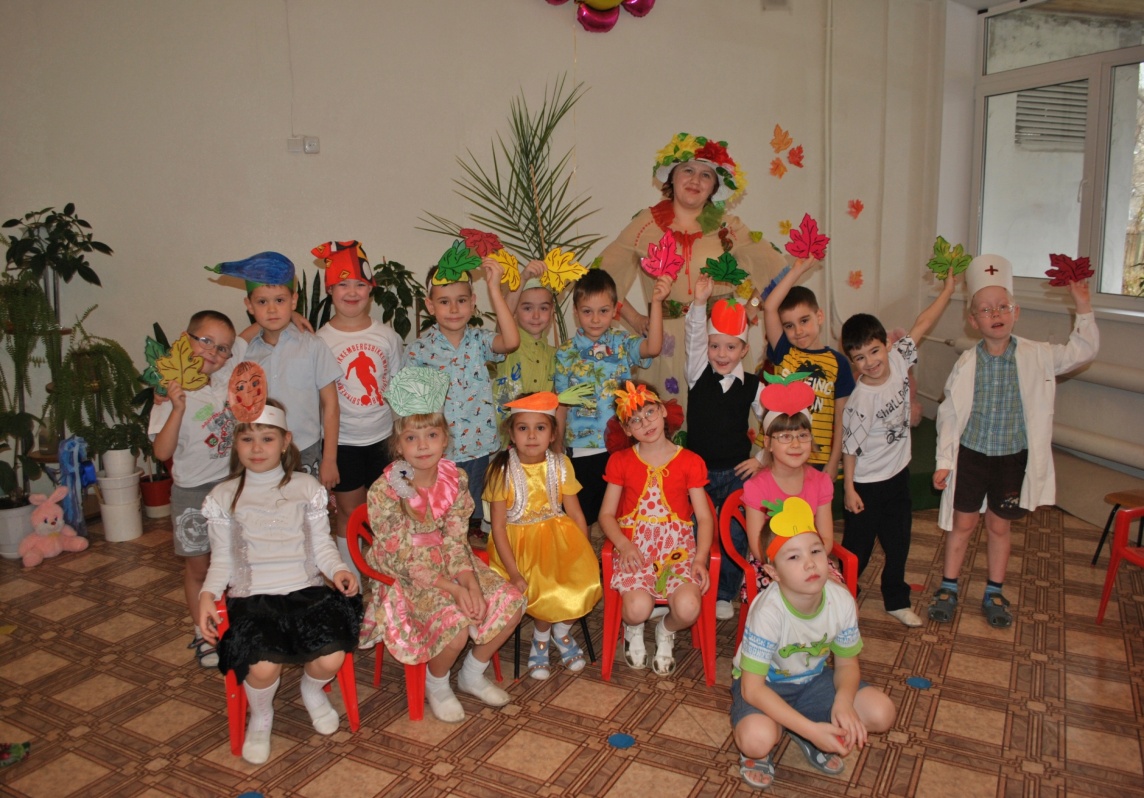 